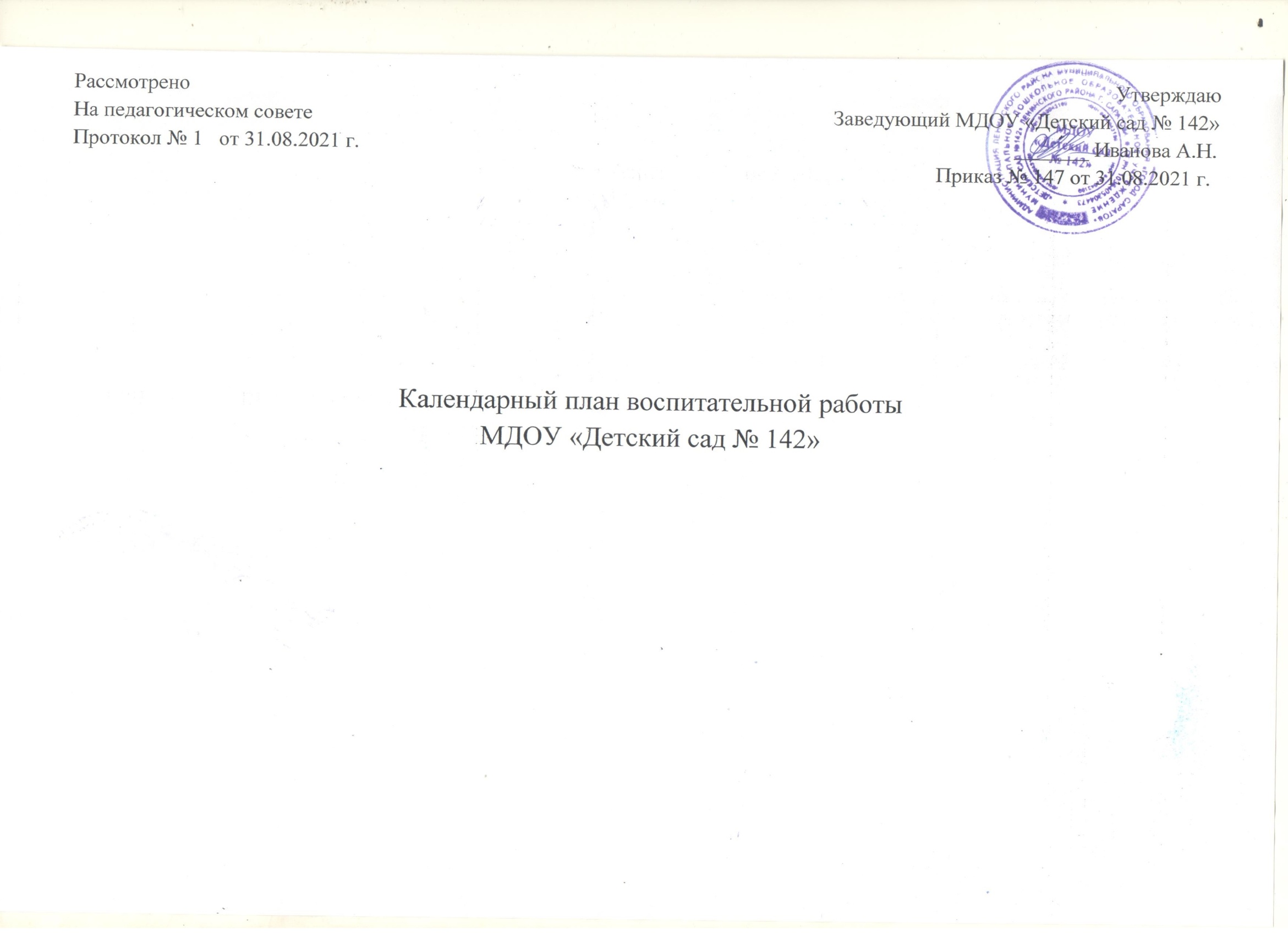 СентябрьОктябрьНоябрьДекабрьЯнварьФевральМартАпрельМайИюньИюльАвгустВторая группа раннего возрастаВторая группа раннего возрастаВтораямладшаягруппаВтораямладшаягруппаМладшая-средняя группаСредняягруппаСтаршаягруппаПодготовительныек школе группыСтаршая-подготовительная к школе группаОтветственныеТворческиесоревнованияТворческиесоревнованияТворческиесоревнованияТворческиесоревнованияТворческиесоревнованияТворческиесоревнованияАдаптационный периодАдаптационный периодВыставка рисунков «Любимые места Ленинского района».Выставка рисунков «Любимые места Ленинского района».Выставка рисунков «Любимые места Ленинского района».Выставка рисунков «Любимые места Ленинского района».Выставка рисунков «Любимые места Ленинского района».Выставка рисунков «Любимые места Ленинского района».Выставка рисунков «Любимые места Ленинского района».ВоспитателиПраздникиПраздникиПраздникиПраздникиПраздникиПраздникиПраздникиПраздникиПраздникиПраздникиВместе с мамой в детский сад Праздник«Деньзнаний»Праздник«Деньзнаний»Праздник«Деньзнаний»Праздник«Деньзнаний»Праздник«Деньзнаний»Праздник«Деньзнаний»Праздник«Деньзнаний»Праздник«Деньзнаний»Музыкальный руководитель,воспитатели«Мыспортсмены!»-досуг«Мыспортсмены!»-досуг«Мыспортсмены!»-досуг«Мыспортсмены!»-досуг«Мыспортсмены!»-досуг«Мыспортсмены!»-досуг«Мыспортсмены!»-досугИнструкторпофизической культуре                                                                    Гражданско-патриотическоевоспитание                                                                    Гражданско-патриотическоевоспитание                                                                    Гражданско-патриотическоевоспитание                                                                    Гражданско-патриотическоевоспитание                                                                    Гражданско-патриотическоевоспитание                                                                    Гражданско-патриотическоевоспитание                                                                    Гражданско-патриотическоевоспитание                                                                    Гражданско-патриотическоевоспитание                                                                    Гражданско-патриотическоевоспитание                                                                    Гражданско-патриотическоевоспитаниеПраздничноемероприятие,посвященноеДнюдошкольногоработника «День дошкольного работника».Праздничноемероприятие,посвященноеДнюдошкольногоработника «День дошкольного работника».Праздничноемероприятие,посвященноеДнюдошкольногоработника «День дошкольного работника».Праздничноемероприятие,посвященноеДнюдошкольногоработника «День дошкольного работника».Праздничноемероприятие,посвященноеДнюдошкольногоработника «День дошкольного работника».Праздничноемероприятие,посвященноеДнюдошкольногоработника «День дошкольного работника».Музыкальныеруководители,воспитатели                                                          Основыбезопасности                                                          Основыбезопасности                                                          Основыбезопасности                                                          Основыбезопасности                                                          Основыбезопасности                                                          Основыбезопасности                                                          Основыбезопасности                                                          ОсновыбезопасностиСюжетно-ролевыеигры«Пожарные», «Скораяпомощь»,«Полиция»Сюжетно-ролевыеигры«Пожарные», «Скораяпомощь»,«Полиция»Сюжетно-ролевыеигры«Пожарные», «Скораяпомощь»,«Полиция»Сюжетно-ролевыеигры«Пожарные», «Скораяпомощь»,«Полиция»Сюжетно-ролевыеигры«Пожарные», «Скораяпомощь»,«Полиция»Сюжетно-ролевыеигры«Пожарные», «Скораяпомощь»,«Полиция»Сюжетно-ролевыеигры«Пожарные», «Скораяпомощь»,«Полиция»Воспитатели                                                              Работасродителями                                                              Работасродителями                                                              Работасродителями                                                              Работасродителями                                                              Работасродителями                                                              Работасродителями                                                              Работасродителями                                                              РаботасродителямиРодительскиесобраниявгруппах«Возрастныеособенностидетей.Задачиицелинановыйучебныйгод»Родительскиесобраниявгруппах«Возрастныеособенностидетей.Задачиицелинановыйучебныйгод»Родительскиесобраниявгруппах«Возрастныеособенностидетей.Задачиицелинановыйучебныйгод»Родительскиесобраниявгруппах«Возрастныеособенностидетей.Задачиицелинановыйучебныйгод»Родительскиесобраниявгруппах«Возрастныеособенностидетей.Задачиицелинановыйучебныйгод»Родительскиесобраниявгруппах«Возрастныеособенностидетей.Задачиицелинановыйучебныйгод»Родительскиесобраниявгруппах«Возрастныеособенностидетей.Задачиицелинановыйучебныйгод»Родительскиесобраниявгруппах«Возрастныеособенностидетей.Задачиицелинановыйучебныйгод»Родительскиесобраниявгруппах«Возрастныеособенностидетей.Задачиицелинановыйучебныйгод»Воспитатели,узкиеспециалистыВторая группа раннего возрастаВторая группа раннего возрастаВтораямладшаягруппаМладшая-средняя группаСредняягруппаСтаршаягруппаПодготовительныегруппыСтаршая группа-подготовительная к школеОтветственныеТворческиесоревнованияТворческиесоревнованияТворческиесоревнованияТворческиесоревнованияТворческиесоревнованияТворческиесоревнованияТворческиесоревнованияВыставка поделок из природного материала и овощей «Волшебница Осень».Выставка поделок из природного материала и овощей «Волшебница Осень».Выставка поделок из природного материала и овощей «Волшебница Осень».Выставка поделок из природного материала и овощей «Волшебница Осень».Выставка поделок из природного материала и овощей «Волшебница Осень».Выставка поделок из природного материала и овощей «Волшебница Осень».воспитателиПраздникиПраздникиПраздникиПраздникиПраздникиПраздникиПраздники«Осенниепраздники»«Осенниепраздники»«Осенниепраздники»«Осенниепраздники»«Осенниепраздники»«Осенниепраздники»МузыкальныеруководителиГражданско-патриотическоевоспитаниеГражданско-патриотическоевоспитаниеГражданско-патриотическоевоспитаниеГражданско-патриотическоевоспитаниеГражданско-патриотическоевоспитаниеГражданско-патриотическоевоспитаниеГражданско-патриотическоевоспитание«Деньпожилогочеловека». Акция «Поклон Вам низкий от внучат и   близких!» ко Дню пожилого человека  (изготовление открыток).«Деньпожилогочеловека». Акция «Поклон Вам низкий от внучат и   близких!» ко Дню пожилого человека  (изготовление открыток).«Деньпожилогочеловека». Акция «Поклон Вам низкий от внучат и   близких!» ко Дню пожилого человека  (изготовление открыток).«Деньпожилогочеловека». Акция «Поклон Вам низкий от внучат и   близких!» ко Дню пожилого человека  (изготовление открыток).«Деньпожилогочеловека». Акция «Поклон Вам низкий от внучат и   близких!» ко Дню пожилого человека  (изготовление открыток).«Деньпожилогочеловека». Акция «Поклон Вам низкий от внучат и   близких!» ко Дню пожилого человека  (изготовление открыток).«Деньпожилогочеловека». Акция «Поклон Вам низкий от внучат и   близких!» ко Дню пожилого человека  (изготовление открыток).ВоспитателиПроведение тематических занятий, совместной деятельности, самостоятельной деятельности детей по ознакомлению с государственной  символикой РоссииПроведение тематических занятий, совместной деятельности, самостоятельной деятельности детей по ознакомлению с государственной  символикой РоссииПроведение тематических занятий, совместной деятельности, самостоятельной деятельности детей по ознакомлению с государственной  символикой РоссииПроведение тематических занятий, совместной деятельности, самостоятельной деятельности детей по ознакомлению с государственной  символикой РоссииПроведение тематических занятий, совместной деятельности, самостоятельной деятельности детей по ознакомлению с государственной  символикой РоссииПроведение тематических занятий, совместной деятельности, самостоятельной деятельности детей по ознакомлению с государственной  символикой РоссииПроведение тематических занятий, совместной деятельности, самостоятельной деятельности детей по ознакомлению с государственной  символикой РоссииВоспитателиОсновыбезопасностиОсновыбезопасностиОсновыбезопасностиОсновыбезопасностиОсновыбезопасностиОсновыбезопасностиОсновыбезопасности«Собственнаябезопасность»,«Землетрясение–твоидействия?»(игры,беседы,тематическиезанятия,досуги)«Собственнаябезопасность»,«Землетрясение–твоидействия?»(игры,беседы,тематическиезанятия,досуги)«Собственнаябезопасность»,«Землетрясение–твоидействия?»(игры,беседы,тематическиезанятия,досуги)«Собственнаябезопасность»,«Землетрясение–твоидействия?»(игры,беседы,тематическиезанятия,досуги)«Собственнаябезопасность»,«Землетрясение–твоидействия?»(игры,беседы,тематическиезанятия,досуги)«Собственнаябезопасность»,«Землетрясение–твоидействия?»(игры,беседы,тематическиезанятия,досуги)ВоспитателиРаботасродителямиРаботасродителямиРаботасродителямиРаботасродителямиРаботасродителямиРаботасродителямиРаботасродителямиРаботасродителямиРаботасродителямиАнкетирование«Что выждетеотдетскогосадавэтомгоду?»Анкетирование«Что выждетеотдетскогосадавэтомгоду?»Анкетирование«Что выждетеотдетскогосадавэтомгоду?»Анкетирование«Что выждетеотдетскогосадавэтомгоду?»Анкетирование«Что выждетеотдетскогосадавэтомгоду?»Анкетирование«Что выждетеотдетскогосадавэтомгоду?»Анкетирование«Что выждетеотдетскогосадавэтомгоду?»Анкетирование«Что выждетеотдетскогосадавэтомгоду?» Старший воспитательВторая группа раннего возрастаВтораямладшаягруппаМладшая-средняя группаМладшая-средняя группаСредняягруппаСтаршаягруппаСтаршаягруппаПодготовительныегруппыПодготовительныегруппыСтаршая-подготовительная к школе группаСтаршая-подготовительная к школе группаОтветственныеТворческиесоревнованияТворческиесоревнованияТворческиесоревнованияТворческиесоревнованияТворческиесоревнованияТворческиесоревнованияТворческиесоревнованияТворческиесоревнованияТворческиесоревнования«Открытка маме или бабушке»«Открытка маме или бабушке»«Открытка маме или бабушке»«Открытка маме или бабушке»«Открытка маме или бабушке»«Открытка маме или бабушке»«Открытка маме или бабушке»«Открытка маме или бабушке»«Открытка маме или бабушке»Воспитатели Конкурсдетскогорисунка«Родинамоя»посвященнаяДнюнародногоединстваКонкурсдетскогорисунка«Родинамоя»посвященнаяДнюнародногоединстваКонкурсдетскогорисунка«Родинамоя»посвященнаяДнюнародногоединстваКонкурсдетскогорисунка«Родинамоя»посвященнаяДнюнародногоединстваКонкурсдетскогорисунка«Родинамоя»посвященнаяДнюнародногоединстваКонкурсдетскогорисунка«Родинамоя»посвященнаяДнюнародногоединстваКонкурсдетскогорисунка«Родинамоя»посвященнаяДнюнародногоединстваКонкурсдетскогорисунка«Родинамоя»посвященнаяДнюнародногоединстваКонкурсдетскогорисунка«Родинамоя»посвященнаяДнюнародногоединстваВоспитатели	Праздники	Праздники	Праздники	Праздники	Праздники	Праздники	Праздники	Праздники	Праздники	Праздники	ПраздникиПраздник «Деньматери»Праздник «Деньматери»Праздник «Деньматери»Праздник «Деньматери»Праздник «Деньматери»Праздник «Деньматери»Праздник «Деньматери»Праздник «Деньматери»Праздник «Деньматери»Музыкальныйруководитель,воспитатель«Наспортивнуюплощадку,осеньвгостикнампришла!»-досуг-средняя,старшаягруппы«Наспортивнуюплощадку,осеньвгостикнампришла!»-досуг-средняя,старшаягруппы«Наспортивнуюплощадку,осеньвгостикнампришла!»-досуг-средняя,старшаягруппы«Наспортивнуюплощадку,осеньвгостикнампришла!»-досуг-средняя,старшаягруппы«На спортивную площадку, осень в гости к нам пришла!» -досугИнструкторпофизкультуреГражданско-патриотическоевоспитаниеГражданско-патриотическоевоспитаниеГражданско-патриотическоевоспитаниеГражданско-патриотическоевоспитаниеГражданско-патриотическоевоспитаниеГражданско-патриотическоевоспитаниеГражданско-патриотическоевоспитаниеГражданско-патриотическоевоспитаниеГражданско-патриотическоевоспитаниеГражданско-патриотическоевоспитаниеГражданско-патриотическоевоспитаниеТематический день «ДеньНародногоЕдинства»Тематический день «ДеньНародногоЕдинства»Тематический день «ДеньНародногоЕдинства»Тематический день «ДеньНародногоЕдинства»Тематический день «ДеньНародногоЕдинства»Тематический день «ДеньНародногоЕдинства»ВоспитателиОсновыбезопасностиОсновыбезопасностиОсновыбезопасностиОсновыбезопасностиОсновыбезопасностиОсновыбезопасностиОсновыбезопасностиОсновыбезопасностиОсновыбезопасностиОсновыбезопасностиОсновыбезопасностиТренинг–розыгрыш: «Незнакомцы -какснимиобщаться»Тренинг–розыгрыш: «Незнакомцы -какснимиобщаться»Тренинг–розыгрыш: «Незнакомцы -какснимиобщаться»Тренинг–розыгрыш: «Незнакомцы -какснимиобщаться»Тренинг–розыгрыш: «Незнакомцы -какснимиобщаться»«Чтотакоетерроризм»(игры, беседы,досуги)«Чтотакоетерроризм»(игры, беседы,досуги)«Чтотакоетерроризм»(игры, беседы,досуги)«Чтотакоетерроризм»(игры, беседы,досуги)«Чтотакоетерроризм»(игры, беседы,досуги)ВоспитателиРаботасродителямиРаботасродителямиРаботасродителямиРаботасродителямиРаботасродителямиРаботасродителямиРаботасродителямиРаботасродителямиРаботасродителямиРаботасродителямиРаботасродителямиОзнакомлениесродословнойитрадициямисемьиОзнакомлениесродословнойитрадициямисемьиОзнакомлениесродословнойитрадициямисемьиОзнакомлениесродословнойитрадициямисемьиОзнакомлениесродословнойитрадициямисемьиОзнакомлениесродословнойитрадициямисемьиОзнакомлениесродословнойитрадициямисемьиОзнакомлениесродословнойитрадициямисемьиОзнакомлениесродословнойитрадициямисемьиОзнакомлениесродословнойитрадициямисемьиВоспитателиВторая группа раннего возрастаВтораямладшаягруппаМладшая-средняя группаСредняягруппаСтаршаягруппаПодготовительныегруппыСтаршая-подготовительная группаОтветственныеТворческиесоревнованияТворческиесоревнованияТворческиесоревнованияТворческиесоревнованияТворческиесоревнованияТворческиесоревнованияТворческиесоревнованияВыставка новогодних украшенийВыставка новогодних украшенийВыставка новогодних украшенийВыставка новогодних украшенийВыставка новогодних украшенийВыставка новогодних украшенийВоспитателиПраздникиПраздникиПраздникиПраздникиПраздникиПраздникиПраздникиПраздник««Новый год у ворот!»Праздник««Новый год у ворот!»Праздник««Новый год у ворот!»Праздник««Новый год у ворот!»Праздник««Новый год у ворот!»Праздник««Новый год у ворот!»Музыкальныйруководитель, воспитателиГражданско-патриотическоевоспитаниеГражданско-патриотическоевоспитаниеГражданско-патриотическоевоспитаниеГражданско-патриотическоевоспитаниеГражданско-патриотическоевоспитаниеГражданско-патриотическоевоспитаниеГражданско-патриотическоевоспитание«Всѐоправахребѐнка» (тематическиезанятия,беседы,сюжетно-ролевыеигры)«Я и мои права»(Конвенция о правахребенка20.11.2021 г.) «Всѐоправахребѐнка» (тематическиезанятия,беседы,сюжетно-ролевыеигры)«Я и мои права»(Конвенция о правахребенка20.11.2021 г.) «Всѐоправахребѐнка» (тематическиезанятия,беседы,сюжетно-ролевыеигры)«Я и мои права»(Конвенция о правахребенка20.11.2021 г.) «Всѐоправахребѐнка» (тематическиезанятия,беседы,сюжетно-ролевыеигры)«Я и мои права»(Конвенция о правахребенка20.11.2021 г.) «Всѐоправахребѐнка» (тематическиезанятия,беседы,сюжетно-ролевыеигры)«Я и мои права»(Конвенция о правахребенка20.11.2021 г.) ВоспитателиОсновыбезопасностиОсновыбезопасностиОсновыбезопасностиОсновыбезопасностиОсновыбезопасностиОсновыбезопасностиОсновыбезопасностиБеседа  по ОЗОЖ «Как правильно смытьмикробыи вирусысрук»Беседа  по ОЗОЖ «Как правильно смытьмикробыи вирусысрук»«Осторожнососульки!»(игры,беседы,тематическиезанятия,досуги)«Осторожнососульки!»(игры,беседы,тематическиезанятия,досуги)«Осторожнососульки!»(игры,беседы,тематическиезанятия,досуги)«Осторожнососульки!»(игры,беседы,тематическиезанятия,досуги)«Осторожнососульки!»(игры,беседы,тематическиезанятия,досуги)ВоспитателиРаботасродителямиРаботасродителямиРаботасродителямиРаботасродителямиРаботасродителямиРаботасродителямиРаботасродителямиВыставка совместных с детьми рисунков «Генеалогическое дерево семьи».Выставка совместных с детьми рисунков «Генеалогическое дерево семьи».Выставка совместных с детьми рисунков «Генеалогическое дерево семьи».Выставка совместных с детьми рисунков «Генеалогическое дерево семьи».Выставка совместных с детьми рисунков «Генеалогическое дерево семьи».Выставка совместных с детьми рисунков «Генеалогическое дерево семьи».Выставка совместных с детьми рисунков «Генеалогическое дерево семьи».ВоспитателиВторая группа раннего возрастаВторая группа раннего возрастаВтораямладшаягруппаМладшая-средняя группаСредняягруппаСтаршаягруппаПодготовительныегруппыСтаршая-подготовительная группаОтветственные                                                                                Творческиесоревнования                                                                                Творческиесоревнования                                                                                Творческиесоревнования                                                                                Творческиесоревнования                                                                                Творческиесоревнования                                                                                Творческиесоревнования                                                                                ТворческиесоревнованияСмотр – конкурс «Снежная Сказка» (постройки из снега)Смотр – конкурс «Снежная Сказка» (постройки из снега)Смотр – конкурс «Снежная Сказка» (постройки из снега)Смотр – конкурс «Снежная Сказка» (постройки из снега)Смотр – конкурс «Снежная Сказка» (постройки из снега)Смотр – конкурс «Снежная Сказка» (постройки из снега)Воспитатели	Праздники	Праздники	Праздники	Праздники	Праздники	Праздники	ПраздникиМузыкально-литературное развлечение«Рождественские колядки»,«Прощай, наша елочка!».Музыкально-литературное развлечение«Рождественские колядки»,«Прощай, наша елочка!».Музыкально-литературное развлечение«Рождественские колядки»,«Прощай, наша елочка!».Музыкально-литературное развлечение«Рождественские колядки»,«Прощай, наша елочка!».Музыкально-литературное развлечение«Рождественские колядки»,«Прощай, наша елочка!».Музыкально-литературное развлечение«Рождественские колядки»,«Прощай, наша елочка!».Музыкально-литературное развлечение«Рождественские колядки»,«Прощай, наша елочка!».МузыкальныйруководительНеделяздоровьяНеделяздоровьяНеделяздоровьяНеделяздоровьяНеделяздоровьяНеделяздоровьяВсепедагогиЗимняяолимпиада «Будущиеолимпийцы»Зимняяолимпиада «Будущиеолимпийцы»Зимняяолимпиада «Будущиеолимпийцы»Зимняяолимпиада «Будущиеолимпийцы»Зимняяолимпиада «Будущиеолимпийцы»Зимняяолимпиада «Будущиеолимпийцы»ИнструкторпофизкультуреГражданско-патриотическоевоспитаниеГражданско-патриотическоевоспитаниеГражданско-патриотическоевоспитаниеГражданско-патриотическоевоспитаниеГражданско-патриотическоевоспитаниеГражданско-патриотическоевоспитаниеГражданско-патриотическоевоспитаниеОформление центра «Народные промыслы России»Оформление центра «Народные промыслы России»Оформление центра «Народные промыслы России»Оформление центра «Народные промыслы России»Оформление центра «Народные промыслы России»Оформление центра «Народные промыслы России»ВоспитателиОсновыбезопасностиОсновыбезопасностиОсновыбезопасностиОсновыбезопасностиОсновыбезопасностиОсновыбезопасностиОсновыбезопасности«Осторожногололед!»(игры,беседы,тематическиезанятия,досуги)«Осторожногололед!»(игры,беседы,тематическиезанятия,досуги)«Осторожногололед!»(игры,беседы,тематическиезанятия,досуги)«Осторожногололед!»(игры,беседы,тематическиезанятия,досуги)«Осторожногололед!»(игры,беседы,тематическиезанятия,досуги)«Осторожногололед!»(игры,беседы,тематическиезанятия,досуги)ВоспитателиРаботасродителямиРаботасродителямиРаботасродителямиРаботасродителямиРаботасродителямиРаботасродителямиРаботасродителямиЕжегоднаяакция«Покормиптиц!»Ежегоднаяакция«Покормиптиц!»Ежегоднаяакция«Покормиптиц!»Ежегоднаяакция«Покормиптиц!»Ежегоднаяакция«Покормиптиц!»Ежегоднаяакция«Покормиптиц!»ВоспитателиВторая группа раннего возрастаВтораямладшая группМладшая-средняя группаСредняягруппаСтаршаягруппаСтаршаягруппаПодготовительные к школегруппыСтаршая-подготовительная группаОтветственныеОтветственныеТворческиесоревнованияТворческиесоревнованияТворческиесоревнованияТворческиесоревнованияТворческиесоревнованияТворческиесоревнованияТворческиесоревнованияТворческиесоревнованияТворческиесоревнованияКонкурс рисунка «Мой папа-лучший защитник!»Конкурс рисунка «Мой папа-лучший защитник!»Конкурс рисунка «Мой папа-лучший защитник!»Конкурс рисунка «Мой папа-лучший защитник!»Конкурс чтецов «За Родину, за Отечество!» Конкурс чтецов «За Родину, за Отечество!» Конкурс чтецов «За Родину, за Отечество!» ВоспитателиВоспитателиРазвлечениеРазвлечениеРазвлечениеРазвлечениеПраздникиПраздникиПраздникиПраздники«На страже Родины любимой!»«На страже Родины любимой!»«На страже Родины любимой!»«На страже Родины любимой!» «На страже Родины любимой!»   «На страже Родины любимой!»   «На страже Родины любимой!»  Музыкальныйруководитель, инструктор по физической культуре, воспитателиМузыкальныйруководитель, инструктор по физической культуре, воспитателиРазвлечение«Зимниезабавы»Развлечение«Зимниезабавы»Развлечение«Зимниезабавы»Развлечение«Зимниезабавы»Развлечение«Зимниезабавы»Развлечение«Зимниезабавы»Развлечение«Зимниезабавы»Инструкторпофизической культуреИнструкторпофизической культуреГражданско-патриотическоевоспитаниеГражданско-патриотическоевоспитаниеГражданско-патриотическоевоспитаниеГражданско-патриотическоевоспитаниеГражданско-патриотическоевоспитаниеГражданско-патриотическоевоспитаниеГражданско-патриотическоевоспитаниеГражданско-патриотическоевоспитаниеГражданско-патриотическоевоспитание«Армия–нашасила!»(тематическиезанятия,беседы,викторины)«Армия–нашасила!»(тематическиезанятия,беседы,викторины)«Армия–нашасила!»(тематическиезанятия,беседы,викторины)«Армия–нашасила!»(тематическиезанятия,беседы,викторины)«Армия–нашасила!»(тематическиезанятия,беседы,викторины)«Армия–нашасила!»(тематическиезанятия,беседы,викторины)«Армия–нашасила!»(тематическиезанятия,беседы,викторины)ВоспитателиВоспитателиОсновыбезопасностиОсновыбезопасностиОсновыбезопасностиОсновыбезопасностиОсновыбезопасностиОсновыбезопасностиОсновыбезопасностиОсновыбезопасностиОсновыбезопасностиОсновыбезопасностиБеседа«Полезно–неполезно»,«О здоровойпище»Беседа«Полезно–неполезно»,«О здоровойпище»«Осторожно–лекарство!»(игры,беседы, тематическиезанятия,досуги)«Осторожно–лекарство!»(игры,беседы, тематическиезанятия,досуги)«Осторожно–лекарство!»(игры,беседы, тематическиезанятия,досуги)«Осторожно–лекарство!»(игры,беседы, тематическиезанятия,досуги)«Осторожно–лекарство!»(игры,беседы, тематическиезанятия,досуги)«Осторожно–лекарство!»(игры,беседы, тематическиезанятия,досуги)ВоспитателиВоспитателиРаботасродителямиРаботасродителямиРаботасродителямиРаботасродителямиРаботасродителямиРаботасродителямиРаботасродителямиРаботасродителямиРаботасродителямиРаботасродителямиВыставкагрупповыхгазет«Мойпапа–защитник!»сучастиемродителейВыставкагрупповыхгазет«Мойпапа–защитник!»сучастиемродителейВыставкагрупповыхгазет«Мойпапа–защитник!»сучастиемродителейВыставкагрупповыхгазет«Мойпапа–защитник!»сучастиемродителейВыставкагрупповыхгазет«Мойпапа–защитник!»сучастиемродителейВыставкагрупповыхгазет«Мойпапа–защитник!»сучастиемродителейВыставкагрупповыхгазет«Мойпапа–защитник!»сучастиемродителейВыставкагрупповыхгазет«Мойпапа–защитник!»сучастиемродителейВоспитателиВоспитателиВторая группа раннего возрастаВтораямладшаягруппаМладшая-средняя группаСредняягруппаСтаршаягруппаПодготовительныегруппыСтаршая-подготовительная группаОтветственныеТворческиесоревнованияТворческиесоревнованияТворческиесоревнованияТворческиесоревнованияТворческиесоревнованияТворческиесоревнованияТворческиесоревнованияКонкурсдетскоготворчества«Подарокмаме»Конкурсдетскоготворчества«Подарокмаме»Конкурсдетскоготворчества«Подарокмаме»Конкурсдетскоготворчества«Подарокмаме»Конкурсдетскоготворчества«Подарокмаме»Конкурсдетскоготворчества«Подарокмаме»ВоспитателиМузыкальныепраздники,развлеченияМузыкальныепраздники,развлеченияМузыкальныепраздники,развлеченияМузыкальныепраздники,развлеченияМузыкальныепраздники,развлеченияМузыкальныепраздники,развлеченияМузыкальныепраздники,развлеченияУтренники, посвящённые 8 Марта«Мама – главное слово на свете!»Утренники, посвящённые 8 Марта«Мама – главное слово на свете!»Утренники, посвящённые 8 Марта«Мама – главное слово на свете!»Утренники, посвящённые 8 Марта«Мама – главное слово на свете!»Утренники, посвящённые 8 Марта«Мама – главное слово на свете!»Утренники, посвящённые 8 Марта«Мама – главное слово на свете!»МузыкальныйруководительФольклорное развлечение «Масленица».Фольклорное развлечение «Масленица».Фольклорное развлечение «Масленица».Фольклорное развлечение «Масленица».Фольклорное развлечение «Масленица».Фольклорное развлечение «Масленица».Музыкальныйруководитель, воспитателиГражданско-патриотическоевоспитаниеГражданско-патриотическоевоспитаниеГражданско-патриотическоевоспитаниеГражданско-патриотическоевоспитаниеГражданско-патриотическоевоспитаниеГражданско-патриотическоевоспитаниеГражданско-патриотическоевоспитаниеВидео-экскурсияпоулицамг. СаратоваВидео-экскурсияпоулицамг. СаратоваВидео-экскурсияпоулицамг. СаратоваВидео-экскурсияпоулицамг. СаратоваВидео-экскурсияпоулицамг. СаратоваВидео-экскурсияпоулицамг. СаратоваВоспитателиОсновыбезопасностиОсновыбезопасностиОсновыбезопасностиОсновыбезопасностиОсновыбезопасностиОсновыбезопасностиОсновыбезопасности«Опасные ситуации на улице» (игры,беседы,тематическиезанятия,досуги)«Опасные ситуации на улице» (игры,беседы,тематическиезанятия,досуги)«Азбукапешехода» (беседы, тематические занятия, досуги).«Азбукапешехода» (беседы, тематические занятия, досуги).«Азбукапешехода» (беседы, тематические занятия, досуги).«Азбукапешехода» (беседы, тематические занятия, досуги).«Азбукапешехода» (беседы, тематические занятия, досуги).ВоспитателиРаботасродителямиРаботасродителямиРаботасродителямиРаботасродителямиРаботасродителямиРаботасродителямиРаботасродителямиРаботасродителямиСовместное изготовление атрибутов и костюмов для утренников, посвященных 8 Марта.Совместное изготовление атрибутов и костюмов для утренников, посвященных 8 Марта.Совместное изготовление атрибутов и костюмов для утренников, посвященных 8 Марта.Совместное изготовление атрибутов и костюмов для утренников, посвященных 8 Марта.Совместное изготовление атрибутов и костюмов для утренников, посвященных 8 Марта.Совместное изготовление атрибутов и костюмов для утренников, посвященных 8 Марта.Совместное изготовление атрибутов и костюмов для утренников, посвященных 8 Марта.ВоспитателиВторая группа раннего возрастаВторая группа раннего возрастаВтораямладшаягруппаМладшая-средняя группаСредняягруппаСтаршаягруппаПодготовительныегруппыСтаршая –подготовительная группаОтветственныеТворческиесоревнованияТворческиесоревнованияТворческиесоревнованияТворческиесоревнованияТворческиесоревнованияТворческиесоревнованияТворческиесоревнованияКонкурс	рисунков «Этот удивительный мир космоса!»Конкурс	рисунков «Этот удивительный мир космоса!»Конкурс	рисунков «Этот удивительный мир космоса!»Конкурс	рисунков «Этот удивительный мир космоса!»Конкурс	рисунков «Этот удивительный мир космоса!»Конкурс	рисунков «Этот удивительный мир космоса!»Старший воспитательВоспитатели	Праздники	Праздники	Праздники	Праздники	Праздники	Праздники	ПраздникиРазвлечение, посвящённое Дню космонавтики «Мы -космонавты!»Развлечение, посвящённое Дню космонавтики «Мы -космонавты!»Развлечение, посвящённое Дню космонавтики «Мы -космонавты!»Развлечение, посвящённое Дню космонавтики «Мы -космонавты!»Развлечение, посвящённое Дню космонавтики «Мы -космонавты!»Развлечение, посвящённое Дню космонавтики «Мы -космонавты!»Развлечение, посвящённое Дню космонавтики «Мы -космонавты!»Инструктор по физической культуре, воспитателиРазвлечение «Деньсмеха»Развлечение «Деньсмеха»Развлечение «Деньсмеха»Развлечение «Деньсмеха»Развлечение «Деньсмеха»Развлечение «Деньсмеха»МузыкальныйруководительГражданско-патриотическоевоспитаниеГражданско-патриотическоевоспитаниеГражданско-патриотическоевоспитаниеГражданско-патриотическоевоспитание«Народы Поволжья» (тематические занятия, беседы)«Народы Поволжья» (тематические занятия, беседы) воспитателиОсновыбезопасностиОсновыбезопасностиОсновыбезопасностиОсновыбезопасностиПроблемнаяситуация «Чтопроизойдет,если…»Игроваяситуация:«Неиграйсогнем!»Проблемнаяситуация «Чтопроизойдет,если…»Игроваяситуация:«Неиграйсогнем!»Спортивныесоревнования«Юные пожарные»(30 апреля -Деньпожарнойохраны)Инструкторпофизической культуре,воспитателиРаботасродителямиРаботасродителямиРаботасродителямиРаботасродителямиСоревнованиясемейныхкомандДОУ«Папа,мама,я–спортивнаясемья!»посвященные Всемирному дню здоровьяСоревнованиясемейныхкомандДОУ«Папа,мама,я–спортивнаясемья!»посвященные Всемирному дню здоровьяСоревнованиясемейныхкомандДОУ«Папа,мама,я–спортивнаясемья!»посвященные Всемирному дню здоровьяИнструкторпофизической Вторая группа раннего возрастаВтораямладшаягруппаМладшая-средняя группаСредняягруппаСтаршаягруппаПодготовительныегруппыПодготовительныегруппыСтаршая подготовительная группаОтветственныеТворческиесоревнованияТворческиесоревнованияТворческиесоревнованияТворческиесоревнованияТворческиесоревнованияТворческиесоревнованияТворческиесоревнованияТворческиесоревнованияОрганизациявыставки–мини- музей коДнюПобедыОрганизациявыставки–мини- музей коДнюПобедыОрганизациявыставки–мини- музей коДнюПобедыОрганизациявыставки–мини- музей коДнюПобедыОрганизациявыставки–мини- музей коДнюПобедыОрганизациявыставки–мини- музей коДнюПобедыОрганизациявыставки–мини- музей коДнюПобедыВоспитателиПраздникиПраздникиПраздникиПраздникиПраздникиПраздникиПраздникиПраздникиПраздничное мероприятие «Спасибо за мир, за   Победу спасибо!».Праздничное мероприятие «Спасибо за мир, за   Победу спасибо!».Праздничное мероприятие «Спасибо за мир, за   Победу спасибо!».Праздничное мероприятие «Спасибо за мир, за   Победу спасибо!».Праздничное мероприятие «Спасибо за мир, за   Победу спасибо!».Праздничное мероприятие «Спасибо за мир, за   Победу спасибо!».МузыкальныйруководительДо свидания, детский сад!»  выпускной«До свидания, детский сад!»  выпускнойМузыкальныйруководитель, воспитателиГражданско-патриотическоевоспитаниеГражданско-патриотическоевоспитаниеГражданско-патриотическоевоспитаниеГражданско-патриотическоевоспитаниеГражданско-патриотическоевоспитаниеГражданско-патриотическоевоспитаниеГражданско-патриотическоевоспитаниеГражданско-патриотическоевоспитаниеЕжегоднаяакция «Бумаге-вторую жизнь!»Ежегоднаяакция «Бумаге-вторую жизнь!»Ежегоднаяакция «Бумаге-вторую жизнь!»Ежегоднаяакция «Бумаге-вторую жизнь!»Ежегоднаяакция «Бумаге-вторую жизнь!»Ежегоднаяакция «Бумаге-вторую жизнь!»Ежегоднаяакция «Бумаге-вторую жизнь!»ВоспитателиОсновыбезопасностиОсновыбезопасностиОсновыбезопасностиБеседа о предметах ближайшего окружения, опасных дляздоровья.«Какобращатьсясэлектрическимиприборами»ВоспитателиРаботасродителямиРаботасродителямиРаботасродителямиРодительскоесобраниевгруппах:«Итогиучебногогода.Задачивоспитанияиразвитиядетейналетнийоздоровительныйпериод»Родительскоесобраниевгруппах:«Итогиучебногогода.Задачивоспитанияиразвитиядетейналетнийоздоровительныйпериод» Старший воспитатель,воспитателиУчастиевакции«Бессмертныйполк»Участиевакции«Бессмертныйполк»ВоспитателиВторая группа раннего возрастаВтораямладшаягруппаВтораямладшаягруппаМладшая-средняя группаСредняягруппаСтаршаягруппаПодготовительныегруппыСтаршая-подготовительная группаОтветственныеТворческиесоревнованияТворческиесоревнованияТворческиесоревнованияТворческиесоревнованияТворческиесоревнованияТворческиесоревнованияТворческиесоревнованияТворческиесоревнованияВыставка рисунков «Пушкинские герои»Выставка рисунков «Пушкинские герои»Выставка рисунков «Пушкинские герои»Выставка рисунков «Пушкинские герои»Выставка рисунков «Пушкинские герои»Выставка рисунков «Пушкинские герои»Выставка рисунков «Пушкинские герои»Воспитатели	Праздники	Праздники	Праздники	Праздники	Праздники	Праздники	Праздники	ПраздникиПраздник«Деньзащитыдетей»Праздник«Деньзащитыдетей»Праздник«Деньзащитыдетей»Праздник«Деньзащитыдетей»Праздник«Деньзащитыдетей»Праздник«Деньзащитыдетей»Праздник«Деньзащитыдетей»Праздник«Деньзащитыдетей»Музыкальныйруководитель«Мы закаляемся!»фотоколлаж«Мы закаляемся!»фотоколлаж«Мы закаляемся!»фотоколлаж«Мы закаляемся!»фотоколлажЭстафета«Азбуказдоровья»Эстафета«Азбуказдоровья»Эстафета«Азбуказдоровья»Эстафета«Азбуказдоровья»ИнструкторпофизкультуреГражданско-патриотическоевоспитаниеГражданско-патриотическоевоспитаниеГражданско-патриотическоевоспитаниеГражданско-патриотическоевоспитаниеГражданско-патриотическоевоспитаниеГражданско-патриотическоевоспитаниеГражданско-патриотическоевоспитаниеГражданско-патриотическоевоспитаниеГражданско-патриотическоевоспитаниеТематический день «Моя Россия»Тематический день «Моя Россия»Тематический день «Моя Россия»Тематический день «Моя Россия»Тематический день «Моя Россия»Тематический день «Моя Россия»ВоспитателиОсновыбезопасностиОсновыбезопасностиОсновыбезопасностиОсновыбезопасностиОсновыбезопасностиОсновыбезопасностиОсновыбезопасностиОсновыбезопасностиОсновыбезопасности«Берегиздоровье!»(игры,беседы,тематическиезанятия,досуги)«Берегиздоровье!»(игры,беседы,тематическиезанятия,досуги)«Берегиздоровье!»(игры,беседы,тематическиезанятия,досуги)«Берегиздоровье!»(игры,беседы,тематическиезанятия,досуги)«Берегиздоровье!»(игры,беседы,тематическиезанятия,досуги)«Берегиздоровье!»(игры,беседы,тематическиезанятия,досуги)«Берегиздоровье!»(игры,беседы,тематическиезанятия,досуги)«Берегиздоровье!»(игры,беседы,тематическиезанятия,досуги)ВоспитателиРаботасродителямиРаботасродителямиРаботасродителямиРаботасродителямиРаботасродителямиРаботасродителямиРаботасродителямиРаботасродителямиРаботасродителямиСмотр- конкурс групповых участковСмотр- конкурс групповых участковСмотр- конкурс групповых участковСмотр- конкурс групповых участковСмотр- конкурс групповых участковСмотр- конкурс групповых участковСмотр- конкурс групповых участковСмотр- конкурс групповых участковВоспитателиВторая группа раннего возрастаВтораямладшаягруппаВтораямладшаягруппаМладшая-средняя группаСредняягруппаСтаршаягруппаПодготовительныегруппыСтаршая-подготовительная группаОтветственные                                                                           Творческиесоревнования                                                                           Творческиесоревнования                                                                           Творческиесоревнования                                                                           Творческиесоревнования                                                                           Творческиесоревнования                                                                           Творческиесоревнования                                                                           Творческиесоревнования                                                                           ТворческиесоревнованияКонкурс рисунка «Моя семья»Конкурс рисунка «Моя семья»Конкурс рисунка «Моя семья»Конкурс рисунка «Моя семья»Конкурс рисунка «Моя семья»Конкурс рисунка «Моя семья»Конкурс рисунка «Моя семья»ВоспитателиПраздникиПраздникиПраздникиПраздникиПраздникиПраздникиПраздникиПраздники«День семьи, любви и верности»«День семьи, любви и верности»«День семьи, любви и верности»«День семьи, любви и верности»«День семьи, любви и верности»«День семьи, любви и верности»«День семьи, любви и верности»ВоспитателиЛетниеспортивныеигрысправиламидорожногодвиженияЛетниеспортивныеигрысправиламидорожногодвиженияЛетниеспортивныеигрысправиламидорожногодвиженияЛетниеспортивныеигрысправиламидорожногодвиженияЛетниеспортивныеигрысправиламидорожногодвиженияЛетниеспортивныеигрысправиламидорожногодвиженияЛетниеспортивныеигрысправиламидорожногодвиженияИнструкторпофизической культуреГражданско-патриотическоевоспитаниеГражданско-патриотическоевоспитаниеГражданско-патриотическоевоспитаниеГражданско-патриотическоевоспитаниеГражданско-патриотическоевоспитаниеГражданско-патриотическоевоспитаниеГражданско-патриотическоевоспитаниеГражданско-патриотическоевоспитание«День Друга»: выставка фотографий и рисунков домашних питомцев«День Друга»: выставка фотографий и рисунков домашних питомцев«День Друга»: выставка фотографий и рисунков домашних питомцев«День Друга»: выставка фотографий и рисунков домашних питомцев«День Друга»: выставка фотографий и рисунков домашних питомцев«День Друга»: выставка фотографий и рисунков домашних питомцевВоспитателиОсновыбезопасностиОсновыбезопасностиОсновыбезопасностиОсновыбезопасностиОсновыбезопасностиОсновыбезопасностиОсновыбезопасностиОсновыбезопасности«Ребенокиприрода»(игры,беседы,тематическиезанятия,досуги)«Ребенокиприрода»(игры,беседы,тематическиезанятия,досуги)«Ребенокиприрода»(игры,беседы,тематическиезанятия,досуги)«Ребенокиприрода»(игры,беседы,тематическиезанятия,досуги)«Ребенокиприрода»(игры,беседы,тематическиезанятия,досуги)«Ребенокиприрода»(игры,беседы,тематическиезанятия,досуги)«Ребенокиприрода»(игры,беседы,тематическиезанятия,досуги)«Ребенокиприрода»(игры,беседы,тематическиезанятия,досуги)ВоспитателиРаботасродителямиРаботасродителямиРаботасродителямиРаботасродителямиРаботасродителямиРаботасродителямиРаботасродителямиРаботасродителями                            Совместный конкурс рисунка «Моя семья»                            Совместный конкурс рисунка «Моя семья»                            Совместный конкурс рисунка «Моя семья»                            Совместный конкурс рисунка «Моя семья»                            Совместный конкурс рисунка «Моя семья»                            Совместный конкурс рисунка «Моя семья»                            Совместный конкурс рисунка «Моя семья»                            Совместный конкурс рисунка «Моя семья»ВоспитателиВторая группа раннего возрастаВторая группа раннего возрастаВтораямладшаягруппаМладшая-средняя группаСредняягруппаСтаршаягруппаПодготовительныегруппыСтаршая-подготовительная группаОтветственныеТворческиесоревнованияТворческиесоревнованияТворческиесоревнованияТворческиесоревнованияТворческиесоревнованияТворческиесоревнованияТворческиесоревнованияТворческиесоревнованияТворческиесоревнованияСмотр-конкурс«Изготовлениекнижек-малышек»Смотр-конкурс«Изготовлениекнижек-малышек»Смотр-конкурс«Изготовлениекнижек-малышек»Смотр-конкурс«Изготовлениекнижек-малышек»Смотр-конкурс«Лучшийсказочник»Смотр-конкурс«Лучшийсказочник»Смотр-конкурс«Лучшийсказочник»Смотр-конкурс«Лучшийсказочник»ВоспитателиПраздникиПраздникиПраздникиПраздникиПраздникиПраздникиПраздникиПраздники«До свидания, лето красное!»«Светофор спешит к друзьям!»«До свидания, лето красное!»«Светофор спешит к друзьям!»«До свидания, лето красное!»«Светофор спешит к друзьям!»«До свидания, лето красное!»«Светофор спешит к друзьям!»«До свидания, лето красное!»«Светофор спешит к друзьям!»«До свидания, лето красное!»«Светофор спешит к друзьям!»«До свидания, лето красное!»«Светофор спешит к друзьям!»«До свидания, лето красное!»«Светофор спешит к друзьям!»Музыкальный руководитель, инструкторпофизической культуреГражданско-патриотическоевоспитаниеГражданско-патриотическоевоспитаниеГражданско-патриотическоевоспитаниеГражданско-патриотическоевоспитаниеГражданско-патриотическоевоспитаниеГражданско-патриотическоевоспитаниеТематический день «День российского флага»Тематический день «День российского флага»Тематический день «День российского флага»Тематический день «День российского флага»Тематический день «День российского флага»ВоспитателиОсновыбезопасностиОсновыбезопасностиОсновыбезопасностиОсновыбезопасностиОсновыбезопасностиОсновыбезопасности«Ребенок дома» (игры, беседы, тематические занятия, досуги)«Ребенок дома» (игры, беседы, тематические занятия, досуги)«Ребенок дома» (игры, беседы, тематические занятия, досуги)«Ребенок дома» (игры, беседы, тематические занятия, досуги)«Ребенок дома» (игры, беседы, тематические занятия, досуги)«Ребенок дома» (игры, беседы, тематические занятия, досуги)«Ребенок дома» (игры, беседы, тематические занятия, досуги)«Ребенок дома» (игры, беседы, тематические занятия, досуги)ВоспитателиРаботасродителямиРаботасродителямиРаботасродителямиРаботасродителямиРаботасродителямиРаботасродителямиРаботасродителямиРаботасродителямиПедагогический тренинг с родителями: «Способы решения нестандартных ситуаций в вопросах нравственного воспитания детей».Педагогический тренинг с родителями: «Способы решения нестандартных ситуаций в вопросах нравственного воспитания детей».Педагогический тренинг с родителями: «Способы решения нестандартных ситуаций в вопросах нравственного воспитания детей».Педагогический тренинг с родителями: «Способы решения нестандартных ситуаций в вопросах нравственного воспитания детей».Педагогический тренинг с родителями: «Способы решения нестандартных ситуаций в вопросах нравственного воспитания детей».Педагогический тренинг с родителями: «Способы решения нестандартных ситуаций в вопросах нравственного воспитания детей».Педагогический тренинг с родителями: «Способы решения нестандартных ситуаций в вопросах нравственного воспитания детей».Педагогический тренинг с родителями: «Способы решения нестандартных ситуаций в вопросах нравственного воспитания детей».Воспитатели, педагог-психолог